Конкурсная программа «А, ну-ка. мальчики!».Цель: Воспитывать уважение к армии и поздравить будущих защитников РодиныЗадачи:- развивать навыки познавательной активности, смекалку, находчивость;- способствовать укреплению и сплочению коллектива;- создавать положительный эмоциональный фон и праздничное настроение.Ход праздникаСлайд 1Сильной нашей половинеМы поздравленья шлём свои.Для поздравленья есть причины:Ура! Защитники страны!Когда на ваши потасовкиНа переменах мы глядим,Мы верим: с вашей подготовкойСтрану всегда мы защитим!Слайд 2“Проверка на вежливость”.Этот конкурс проводится только один раз. Мальчики выстраиваются в шеренгу. Перед ними проходит девочка. Она как бы случайно роняет платок. Выигрывает тот мальчик, который догадался поднять платок и вежливо вернул девочке. После этого объявляется, что это был первый конкурс.Учитель: Сегодня непростой день. Мы поздравляем сильную половину нашего класса – наших мальчиков. Мальчики – будущие защитники нашей Родины, и уже сегодня они должны воспитывать в себе такие качества, как умение дружить, держать слово, быть смелым, мужественным, благородным, добрым. От каждого из вас в будущем зависит, какой быть нашей армии. А чтобы быть настоящим солдатом, надо учиться и уметь делать все.1 ученица:В февральский день, морозный деньВсе праздник отмечают.Девчонки в этот славный деньМальчишек поздравляют.2 ученица:Мы не подарим вам цветов:Мальчишкам их не дарят.Девчонки много теплых словУ вас в сердцах оставят.3 ученица:Мы пожелаем вам навек:Чтоб в жизни не робелось,Пусть будет с вами навсегдаМальчишеская смелость.4 ученица:И все преграды на путиПреодолеть вам дружно.Но вот сначала подрастиИ повзрослеть вам нужно.Учитель: Для наших мальчиков мы приготовили конкурсы – испытания на силу, смекалку, выносливость. Проведем необычное состязание. Представьте, что вы агенты. А кто такие агенты? (Агент – это человек, который выполняет какое-нибудь поручение. По-другому его можно назвать шпионом, то есть секретный сотрудник.) Агенты умны и находчивы. Они легко могут разгадать любые загадки, головоломки, преодолеть любое препятствие. Агенты обладают выносливостью, вниманием, волей, выдержкой, вежливостью, терпением, смекалкой. У нас семь агентов – это наши мальчики (прикрепляются карточки с надписью АГЕНТ 1, и т.д.). Сегодня они должны показать нам, что они настоящие агенты. На вас возлагается важная миссия. Вы должны попасть на остров, где находится шпионская база, найти секретный пакет и расшифровать данную там информацию. Но вы должны быть одной командой. Пожелаем вам успехов в соревновании.Слайд 3Конкурс 1. «Автограф»Прежде чем начнем выполнять миссию, вам нужно представить идентификацию вашей личности, то есть установить совпадение. Вы должны написать свое имя с помощью спичек. По команде мальчики выкладывают свое имя с помощью спичек. Побеждает тот, кто сделает это быстрее и качественнее.Слайд 4Конкурс 2. «Самый быстрый, аккуратный»Чтобы пройти миссию необходимо собрать нужные вещи. Каждому агенту выдается список того, что ему нужно взять с собой. Все вещи разбросаны на столе. Задание: сложить в портфель только те вещи, которые указаны в списке агента. Побеждают те ребята, которые быстрее, аккуратнее и правильнее справятся с заданием.Слайд 5Конкурс 3. «Загадки»До острова мы доберемся на секретном самолете. А чтобы не было скучно, предлагаю агентам отгадать загадки. Каждому агенту будет предложена 1 загадка. Отгадав её вы приносите своей команде 1 баллПрезентация 2Слайд 6Игра «Приз»   (шоколадка)- Расскажу я вам рассказВ полтора десятка фраз.Лишь скажу я слово «три»Приз немедленно бери.- Мечтает школьник закаленныйСтать олимпийским чемпионом.Смотри, на старте не хитри,А жди команду: 1-2, марш!- Когда стихи запомнить хочешь,Их не зубри до поздней ночи,А про себя их повториРазок, другой, но лучше... пять!- Недавно поезд на вокзалеМне три часа пришлось прождать.Так что ж вы приз, друзья, не взяли,Когда была возможность взять?Слайд 7Мы приближаемся к острову, на котором вам надо выполнить секретное задание.Слайд 8Учитель: Итак, мы прибыли на остров. Сейчас нам нужно отыскать шпионскую базу. Воспользуемся картой шпионов, она быстрее поможет нам найти дорогу. Но чтобы знать, в каком направлении нам двигаться, необходимо разгадать код. Начинайте в том месте, где находится точка. Следуйте указанному мной маршруту, и в конце пути вы узнаете нужный код. Код – это четыре цифры в той клетке, куда вы попадете.МАРШРУТ 1:Одна клетка вверх. Одна клетка вправо. Три клетки вверх. (Код 1 2 3 4 – это болото.) Двигаемся через болото.Слайд 9Конкурс 4. «Пройти болото»Нужно пройти определенный участок, ступая только по листочкам бумаги. Побеждает та команда, которая быстрее пройдет болото и не оступится.Слайд 10Учитель:Молодцы, ребята! Прошли через болото. А теперь определите дальнейший маршрут. Отгадайте код.МАРШРУТ 2:Четыре клетки вниз. Одна клетка вправо. Две клетки вверх. (Код 5 6 9 1 - это река.)Слайд 11Конкурс 5. «Стаи рыбок»Каждый агент получает рыбку (длина 22-25 сантиметров, ширина 6-7 сантиметров), привязанную на нитке хвостом вниз (длина нитки 1 метр). Ребята закрепляют конец нитки сзади на поясе так, чтобы хвост рыбки свободно касался пола. У каждого агента рыбки разного цвета. По сигналу игроки, бегая друг за другом, стараются наступить ногой на хвост рыбки другого игрока. Касаться ниток и рыбок руками не разрешается. Агент, чью рыбку сорвали, выходит из игры. Побеждает тот агент, у которого останется рыбка.Слайд 12Учитель:Переправились через реку. Что у нас впереди? Отгадайте код.МАРШРУТ 3:Одна клетка вправо. Одна клетка вниз. Три клетки влево. (Код 3 6 9 2 - это привал.)Слайд 13Конкурс 6. «Веселые поварята»Мы с вами долго путешествуем и пришло время отдохнуть. У военных место для отдыха – это привалДва фартука для поварят лежат на стульях, находящихся на линии старта. На противоположных стульях стоят по миске, наполненной водой, по бутылке с широким горлышком, по столовой ложке. Участвуют две команды – мальчики и девочки. По сигналу первые подбегают к стулу, надевают фартук и бегут к противоположным стульям. Затем берут ложки, один раз зачерпывают воду из кружки и наливают ее в бутылку, после чего возвращаются к своей команде и снимают фартук, передав его следующему агенту. Он быстро выполняет то же задание. Побеждает та команда, кто быстрее выполнит задание и больше перельет воды.Слайд 14Учитель: Устанавливаем дальнейший маршрут. Смотрим на шпионскую карту.МАРШРУТ 3: две клетки вверх, пять клеток вправо, две клетки вверх, одна клетка влево. (Код – 3 4 8 7. Это лес.) Каждый агент хорошо управляет машиной. Проверим, смогут ли наши агенты проехать через лес и провести воду, не расплескав ее.Слайд 15Конкурс 7. «Лихие шоферы»На детские машинки поставлены стаканы с водой, налитые до краев. К машинкам привязаны бечевки одинаковой длины. По команде надо быстро наматывать бечевку на палочку, подтягивая себе машинку. Побеждает тот, кто быстрее всех подтянул машинку и не расплескал воду.Слайд 16Учитель: Двигаемся дальше. Что надо сделать? Правильно. Определим дальнейшийМАРШРУТ 4: Пять клеток вниз. Одна клетка вправо. Три клетки вверх. Код – 4 3 2 1. Мы добрались до шпионской базы. Но чтобы войти, нужно расшифровать код.Слайд 17Конкурс 8. «Что там, за спиной?»Двум мальчикам на спины прикалываются бумажные кружки с цифрами. Агенты сходятся в круге, становятся на одну ногу, другую поджимают под колено и придерживают рукой. Задача заключается в том, чтобы, стоя, прыгая на одной ноге, заглянуть за спину соперника, увидеть цифру. Побеждает тот, кто первым «расшифровал» противника.Слайд 18Учитель: Вы нашли секретный пакет. Теперь необходимо расшифровать секретную информацию. Чтобы прочесть это шифрованное сообщение, воспользуйтесь шпионским телефоном.Слайд 19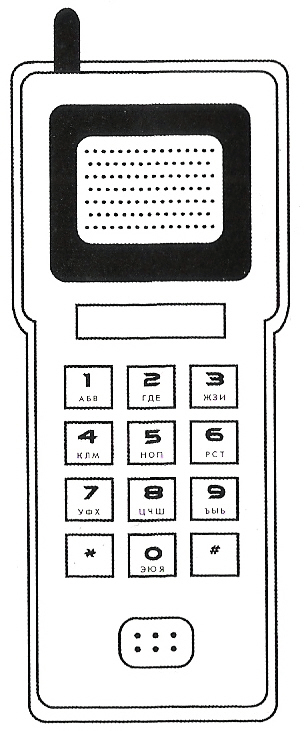 Каждой кнопке телефона соответствуют четыре буквы. Например, кнопке с двойкой соответствуют буквы А, Б, В и Г. В шифровке число перед точкой означает цифру на кнопке телефона, а число после точки указывает, какую из четырёх букв выбрать. Например: 3.3.= Ж.Расшифровывают буквы по одному.Учитель: Молодцы, ребята! Миссия пройдена! Мне хочется сказать, что все агенты с честью и достоинством выдержали предложенные им испытания, убедив нас в том, что на нашей Земле растут настоящие защитники, способные проявить мужской характер, показать свою смелость, сообразительность.Слайд 20С праздником дорогие наши мальчики!1.23 февраля – праздник у мужчин.В году ведь день такой один.Поздравить надо всех защитников страны.И мы поздравить мальчиков должны.2.Причем тут наши все ребята?Они пока что не солдаты.Как мне мальчишки наши надоели!На переменах носятся без дела,Кричат, шумят, нас за косы хватают, Еще толкают, в дверь не пропускают.3.Нет толку от мальчишек никакого,Они сказать не могут ласкового слова.Все дразнятся, ругаются, хохочут,Над нами между прочим.Ах, как нам это надоело!4.Что там ни говори, а все-таки у насБыть должен  очень дружный класс.Чтоб нам мальчишки не мешали жить,Имеет смысл с мальчишками дружить.5.Тем более поздравить есть причина –Мы им напомним, что они – мужчины.6.Когда на ваши потасовкиНа переменах мы глядимМы верим: с вашей подготовкойСтрану всегда мы защитим.7.Пускай под глазом зацветаетСиняк пурпурно-голубой.В ученье тяжело бывает,Гораздо легче будет бой.8.А мы под вашею защитойВполне спокойно можем житьПокуда крепки ваши спиныНам будет нечего тужить.9.Поэтому, друзья, давайтеОт всей души, без лишних словОт всех невзгод нас защищайте,Но только, чур, без синяков!10.Мы мальчишек поздравляемИ здоровья им желаем.Улыбок, радости, успеховИ много, много, много смеха.3 4 8 71 2 3 45 6 9 14 3 2 1 3 6 9 2     •     ПОДАРКИУУЧИТЕЛЯ5.45.33.12.16.14.34.16.46.47.44.16.33.24.40.3